Федеральный закон Российской Федерации от 7 июня 2013 г. N 120-ФЗ"О внесении изменений в отдельные законодательные акты Российской Федерации по вопросам профилактики незаконного потребления наркотических средств и психотропных веществ" 0Работа с документами:Сохранить в формате MS Word
Версия для печати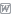 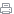 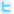 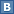 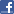 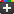 Дополнительно:Комментарии РГ #Опубликовано: 11 июня 2013 г. в "РГ" - Федеральный выпуск №6100 Принят Государственной Думой 15 мая 2013 годаОдобрен Советом Федерации 29 мая 2013 годаСтатья 1Внести в Федеральный закон от 8 января 1998 года N 3-ФЗ "О наркотических средствах и психотропных веществах" (Собрание законодательства Российской Федерации, 1998, N 2, ст. 219; 2002, N 30, ст. 3033; 2003, N 2, ст. 167; N 27, ст. 2700; 2004, N 49, ст. 4845; 2005, N 19, ст. 1752; 2006, N 43, ст. 4412; N 44, ст. 4535; 2007, N 30, ст. 3748; N 31, ст. 4011; 2008, N 30, ст. 3592; N 48, ст. 5515; N 52, ст. 6233; 2009, N 29, ст. 3588, 3614; 2010, N 21, ст. 2525; N 31, ст. 4192; 2011, N 1, ст. 16, 29; N 15, ст. 2039; N 25, ст. 3532; N 49, ст. 7019, 7061; 2012, N 10, ст. 1166; N 53, ст. 7630) следующие изменения:1) в абзаце восемнадцатом статьи 1 слова "профилактика наркомании" заменить словами "профилактика незаконного потребления наркотических средств и психотропных веществ, наркомании";2) в статье 4:а) пункт 1 после слов "установление строгого контроля за оборотом наркотических средств, психотропных веществ и их прекурсоров," дополнить словами "раннее выявление незаконного потребления наркотических средств и психотропных веществ,";б) в пункте 2:абзац пятый изложить в следующей редакции:"приоритетность мер по профилактике незаконного потребления наркотических средств и психотропных веществ, наркомании, профилактике правонарушений, связанных с незаконным оборотом наркотических средств и психотропных веществ, особенно среди детей и молодежи, а также стимулирование деятельности, направленной на антинаркотическую пропаганду;";дополнить абзацем следующего содержания:"государственная поддержка деятельности организаций, которые осуществляют мероприятия по профилактике незаконного потребления наркотических средств и психотропных веществ, наркомании, мероприятия по медико-социальной реабилитации, социальной и трудовой реинтеграции лиц, потребляющих наркотические средства или психотропные вещества, либо оказывают финансовую помощь в осуществлении таких мероприятий, независимо от организационно-правовой формы указанных организаций.";3) дополнить главой VI1 следующего содержания:"Глава VI1. Профилактика незаконного потребления наркотических средств и психотропных веществ, наркоманииСтатья 531. Организация профилактики незаконного потребления наркотических средств и психотропных веществ, наркомании1. Профилактику незаконного потребления наркотических средств и психотропных веществ, наркомании осуществляют:федеральные органы исполнительной власти;органы государственной власти субъектов Российской Федерации.2. Органы местного самоуправления, организации независимо от организационно-правовых форм и форм собственности, граждане имеют право участвовать в мероприятиях по профилактике незаконного потребления наркотических средств и психотропных веществ, наркомании, которые проводятся в установленном порядке федеральными органами исполнительной власти, органами государственной власти субъектов Российской Федерации, а также самостоятельно разрабатывать и реализовывать комплексы таких мероприятий в соответствии с законодательством Российской Федерации.Статья 532. Полномочия федеральных органов исполнительной власти в сфере профилактики незаконного потребления наркотических средств и психотропных веществ, наркоманииК полномочиям федеральных органов исполнительной власти в сфере профилактики незаконного потребления наркотических средств и психотропных веществ, наркомании относятся:разработка и реализация государственной политики в сфере профилактики незаконного потребления наркотических средств и психотропных веществ, наркомании;научно-методическое обеспечение в области профилактики незаконного потребления наркотических средств и психотропных веществ, наркомании;ведение пропаганды здорового образа жизни и нетерпимого отношения к незаконному потреблению наркотических средств и психотропных веществ, наркомании;выявление причин и условий незаконного потребления наркотических средств и психотропных веществ, наркомании и принятие мер по устранению таких причин и условий;установление единой государственной статистической отчетности в области функционирования системы профилактики незаконного потребления наркотических средств и психотропных веществ, наркомании;разработка и реализация долгосрочных (федеральных) целевых программ и ведомственных программ, направленных на осуществление мероприятий в сфере профилактики незаконного потребления наркотических средств и психотропных веществ, наркомании;осуществление иных установленных законодательством Российской Федерации полномочий.Статья 533. Полномочия органов государственной власти субъектов Российской Федерации в сфере профилактики незаконного потребления наркотических средств и психотропных веществ, наркоманииК полномочиям органов государственной власти субъектов Российской Федерации относится организация профилактики незаконного потребления наркотических средств и психотропных веществ, наркомании, в том числе:разработка, утверждение и реализация региональных программ, направленных на осуществление мероприятий в сфере профилактики незаконного потребления наркотических средств и психотропных веществ, наркомании;осуществление иных установленных законодательством Российской Федерации и законодательством субъектов Российской Федерации полномочий.Статья 534. Раннее выявление незаконного потребления наркотических средств и психотропных веществ1. Раннее выявление незаконного потребления наркотических средств и психотропных веществ является одной из форм профилактики незаконного потребления наркотических средств и психотропных веществ, которая включает в себя:социально-психологическое тестирование обучающихся в общеобразовательных организациях и профессиональных образовательных организациях, а также образовательных организациях высшего образования;профилактические медицинские осмотры обучающихся в общеобразовательных организациях и профессиональных образовательных организациях, а также образовательных организациях высшего образования.2. Раннее выявление незаконного потребления наркотических средств и психотропных веществ проводится при наличии информированного согласия в письменной форме обучающихся, достигших возраста пятнадцати лет, либо информированного согласия в письменной форме одного из родителей или иного законного представителя обучающихся, не достигших возраста пятнадцати лет.3. Порядок проведения социально-психологического тестирования обучающихся в общеобразовательных организациях и профессиональных образовательных организациях, а также образовательных организациях высшего образования устанавливается федеральным органом исполнительной власти, осуществляющим функции по выработке государственной политики и нормативно-правовому регулированию в сфере образования.4. Порядок проведения профилактических медицинских осмотров обучающихся в общеобразовательных организациях и профессиональных образовательных организациях, а также образовательных организациях высшего образования в целях раннего выявления незаконного потребления наркотических средств и психотропных веществ устанавливается федеральным органом исполнительной власти, осуществляющим функции по выработке и реализации государственной политики и нормативно-правовому регулированию в сфере здравоохранения, условия проведения указанных медицинских осмотров определяются органами государственной власти субъектов Российской Федерации.5. В случае выявления незаконного потребления наркотических средств и психотропных веществ обучающимся в результате социально-психологического тестирования и (или) профилактического медицинского осмотра обучающийся направляется в специализированную медицинскую организацию или ее структурное подразделение, оказывающие наркологическую помощь (при наличии информированного согласия в письменной форме обучающегося, достигшего возраста пятнадцати лет, либо информированного согласия в письменной форме одного из родителей или иного законного представителя обучающегося, не достигшего возраста пятнадцати лет), в порядке, установленном федеральным органом исполнительной власти, осуществляющим функции по выработке и реализации государственной политики и нормативно-правовому регулированию в сфере здравоохранения, по согласованию с федеральным органом исполнительной власти, осуществляющим функции по выработке государственной политики и нормативно-правовому регулированию в сфере образования.6. Общеобразовательные организации и профессиональные образовательные организации, а также образовательные организации высшего образования обязаны обеспечить конфиденциальность сведений, полученных в результате проведения социально-психологического тестирования обучающихся в таких образовательных организациях.".Статья 2Внести в Федеральный закон от 24 июня 1999 года N 120-ФЗ "Об основах системы профилактики безнадзорности и правонарушений несовершеннолетних" (Собрание законодательства Российской Федерации, 1999, N 26, ст. 3177; 2003, N 28, ст. 2880; 2004, N 35, ст. 3607; N 49, ст. 4849; 2005, N 17, ст. 1485; 2007, N 27, ст. 3215; N 30, ст. 3808) следующие изменения:1) пункт 1 статьи 14 дополнить подпунктом 7 следующего содержания:"7) обеспечивают проведение мероприятий по раннему выявлению незаконного потребления наркотических средств и психотропных веществ обучающимися в общеобразовательных организациях и профессиональных образовательных организациях, а также образовательных организациях высшего образования.";2) в подпункте 10 пункта 1 статьи 18 слова "наркомании и токсикомании несовершеннолетних и связанных с этим нарушений в их поведении" заменить словами "незаконного потребления наркотических средств и психотропных веществ несовершеннолетними, наркомании и токсикомании несовершеннолетних и связанных с этим нарушений в их поведении, в том числе проведение профилактических медицинских осмотров обучающихся в общеобразовательных организациях и профессиональных образовательных организациях, а также образовательных организациях высшего образования".Статья 3Пункт 2 статьи 263 Федерального закона от 6 октября 1999 года N 184-ФЗ "Об общих принципах организации законодательных (представительных) и исполнительных органов государственной власти субъектов Российской Федерации" (Собрание законодательства Российской Федерации, 1999, N 42, ст. 5005; 2003, N 27, ст. 2709; 2005, N 1, ст. 17, 25; 2006, N 1, ст. 10; N 23, ст. 2380; N 30, ст. 3287; N 31, ст. 3452; N 44, ст. 4537; N 50, ст. 5279; 2007, N 1, ст. 21; N 13, ст. 1464; N 21, ст. 2455; N 30, ст. 3747, 3805, 3808; N 43, ст. 5084; N 46, ст. 5553; 2008, N 29, ст. 3418; N 30, ст. 3613, 3616; N 48, ст. 5516; N 52, ст. 6236; 2009, N 48, ст. 5711; N 51, ст. 6163; 2010, N 15, ст. 1736; N 31, ст. 4160; N 41, ст. 5190; N 46, ст. 5918; N 47, ст. 6030, 6031; N 49, ст. 6409; N 52, ст. 6984; 2011, N 17, ст. 2310; N 27, ст. 3881; N 29, ст. 4283; N 30, ст. 4572, 4590, 4594; N 48, ст. 6727, 6732; N 49, ст. 7039, 7042; N 50, ст. 7359; 2012, N 10, ст. 1158, 1163; N 18, ст. 2126; N 31, ст. 4326; N 50, ст. 6957, 6967; N 53, ст. 7596; 2013, N 14, ст. 1663) дополнить подпунктом 213 следующего содержания:"213) организации профилактики незаконного потребления наркотических средств и психотропных веществ, наркомании;".Статья 4Часть 3 статьи 28 Федерального закона от 29 декабря 2012 года N 273-ФЗ "Об образовании в Российской Федерации" (Собрание законодательства Российской Федерации, 2012, N 53, ст. 7598) дополнить пунктом 151 следующего содержания:"151) организация социально-психологического тестирования обучающихся в целях раннего выявления незаконного потребления наркотических средств и психотропных веществ в порядке, установленном федеральным органом исполнительной власти, осуществляющим функции по выработке государственной политики и нормативно-правовому регулированию в сфере образования;".Статья 5Настоящий Федеральный закон вступает в силу по истечении ста восьмидесяти дней после дня его официального опубликования.Президент Российской ФедерацииВ. Путин